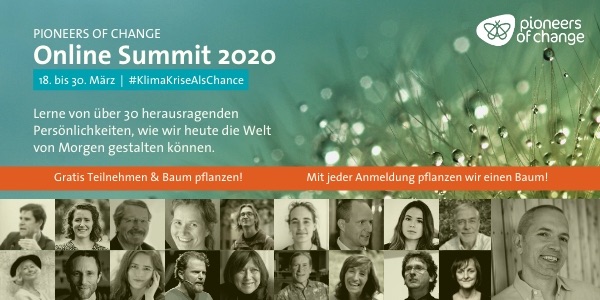 Text Vorlagenfür den Pioneers of Change Online SummitFacebook Posting[Klimakrise als Chance!?]Von der Klimakrise hören wir gerade täglich. Warum aber hören wir so wenig von Lösungen wie Transition Towns oder Permakultur? Und wie können wir – du und ich – Teil der Lösungen werden? Lass dich inspirieren - von über 30 Pionierinnen und Visionären wie Gerald Hüther, Carola Rackete, Charles Eisenstein – und Bundespräsident Van der Bellen!Hol dir Inspiration zu:Wohin? – Zukunftsvisionen und Systemwandel❓Wie? – Bewusstseins- & Kulturwandel🙌Was tun? – Aktiv werden und Alternativen entwickelnMit jeder Anmeldung wird auch ein Baum gepflanzt – schaffen wir 100.000 Bäume?Nimm kostenfrei teil: https://pioneersofchange-summit.org/PIONEERS OF CHANGE Online Summit | 18. - 30. März
#KlimakriseAlsChance #poc2020 #PioneersOfChange #IchPflanzeEinenBaumFacebook Posting Alternativ-Variante 1[Klimakrise - was bedeutet das für dich?]Hol dir Inspiration von 30 Visionären und Pionierinnen, wie wir die Welt von Morgen gestalten können. Kostenfrei ab 18. März beim „PIONEERS OF CHANGE Online Summit“ ❗️U.a. mit Gerald Hüther, Carola Rackete, Charles Eisenstein – und Bundespräsident Van der Bellen!Mit jeder Anmeldung wird auch ein Baum gepflanzt – schaffen wir 100.000 Bäume?Nimm kostenfrei teil: https://pioneersofchange-summit.org/PIONEERS OF CHANGE Online Summit | 18. - 30. März#KlimakriseAlsChance #poc2020 #PioneersOfChange #IchPflanzeEinenBaumFacebook Posting Alternativ-Variante 2 - Baumpflanzen[Pflanze einen Baum & hol dir Inspiration für Veränderung - kostenfrei]„Es ist nicht genug, die Emissionen auf Null zurückzufahren. Wir wollen aktiv daran arbeiten, das CO2, das wir in die Atmosphäre geblasen haben, wieder in den Boden, in die Wälder, in Biomaterialen zu bringen.“ - Daniel WahlDer PIONEERS OF CHANGE Online Summit verbreitet – wie die Klimakrise auch eine Chance sein kann für einen umfassenden Wandel. Deine kostenfreie Anmeldung ist sofort klimawirksam: Für jede Anmeldung wird ein Baum gepflanzt❗️
Schaffen wir gemeinsam 100.000 Bäume?Mit dabei u.a. Gerald Hüther, Carola Rackete, Charles Eisenstein – und Bundespräsident Van der Bellen – und 30 weitere Pionierinnen und Visionären!Klink dich ein in das Netz von Pioneers of Change. werde Teil der Bewegung - nimm kostenfrei teil: https://pioneersofchange-summit.org/PIONEERS OF CHANGE Online Summit | 18. - 30. März#KlimakriseAlsChance #poc2020 #PioneersOfChange #IchPflanzeEinenBaumTwitter (max 280 Zeichen)Die Klimakrise ist in aller Munde. Warum aber so wenig von Lösungen wie Transition Towns oder Permakultur? Online Summit, ein Baum für jede Anmeldung Start: 18. März!Gratis anmelden: https://pioneersofchange-summit.org/ Twitter Alternativ-Variante 1Der PIONEERS OF CHANGE Online Summit verbreitet Inspiration für den Wandel unserer Gesellschaft. Mit kostenfreier Teilnahme auch Bäume pflanzen.  #KlimaKriseAlsChancehttps://pioneersofchange-summit.org/Twitter Alternativ-Variante 2Gerald Hüther, Carola Rackete, Bundespräsident Van der Bellen + 30 Visionäre – sei dabei , kostenfrei beim PIONEERS OF CHANGE Online Summit. Für jede Anmeldung wird 1 Baum gepflanzt!  #KlimakriseAlsChancehttps://pioneersofchange-summit.org/ Instagram Caption[Klimakrise als Chance!?]Von der Klimakrise hören wir gerade täglich. Warum aber hören wir so wenig von Lösungen wie Transition Towns oder Permakultur? Und wie können wir – du und ich – Teil der Lösungen werden? Lass dich inspirieren - von über 30 Pionierinnen und Visionären wie Gerald Hüther, Carola Rackete, Charles Eisenstein – und Bundespräsident Van der Bellen!Hol dir Inspiration zu:Wohin? – Zukunftsvisionen und Systemwandel❓Wie? – Bewusstseins- & Kulturwandel🙌Was tun? – Aktiv werden und Alternativen entwickelnSchon mit deiner Anmeldung passiert etwas auf unserer Erde (nicht nur online!):Für jede Person, die sich zum Summit anmeldet, pflanzen wir einen Baum. Ein kleiner Pioneers of Change - Wald entsteht! Möchtest auch du deinen Baum dazu beitragen? Werde jetzt aktiv & melde dich an.Es erwarten dich 3 gratis Videos pro Tag.PIONEERS OF CHANGE Online Summit | 18. - 30. MärzInfos & Gratis teilnehmen: Link in Bio (https://pioneersofchange-summit.org/)
#KlimakriseAlsChance #poc2020 #PioneersOfChange #IchPflanzeEinenBaum #klima #klimaschutz #jetzt #nachhaltigkeit #naturschutz #indiepedaletreten #jointhemovement #fridaysforfuture #changemaker #fridaysforfuture #klimastreik #umwelt #vanderbellen Emailvorlage - Persönliche NachrichtLiebe*rIch hab‘ gerade etwas entdeckt, das dich interessieren könnte: den „Pioneers of Change Online Summit“.Da geht’s um „Inspiration für den Wandel der Gesellschaft“, heuer rund um die Frage, inwiefern die Klimakrise auch eine Chance sein kann.Mit dabei sind echt geniale Menschen, z.B. Gerald Hüther, Carola Rackete, Charles Eisenstein – und der österreichische Bundespräsident Van der Bellen!Der Summit dauert etwa 2 Wochen, die Anmeldung ist kostenfrei.Was ich toll finde: mit jeder Anmeldung wird ein Baum gepflanzt.Schau dir das an:PIONEERS OF CHANGE Online Summit | 18. - 30. Märzhttps://pioneersofchange-summit.org/Ich freu mich, wenn auch du dich inspirieren lässt!Dein/e Email Vorlage für NewsletterPIONEERS OF CHANGE Online Summit | 18. - 30. MärzKlimakrise als Chance!?Von der Klimakrise hören wir gerade täglich. Warum aber hören wir so wenig von Lösungen wie Transition Towns oder Permakultur? Wie können wir alle Teil der Lösungen werden? Der „Pioneers of Change Online Summit“ verbreitet Inspiration für den Wandel unserer Gesellschaft.  Mit dabei: Gerald Hüther, Carola Rackete, Charles Eisenstein – und Bundespräsident Van der Bellen – und 30 weitere Pionierinnen und Visionären!Für jede Anmeldung wird ein Baum gepflanzt!Infos & Gratis teilnehmen: https://pioneersofchange-summit.org/